The Chevron Houston Marathon Run for a Reason charity program links thousands of runners with participating nonprofits and provides a platform for charities to raise awareness and funds, as well as educate others about their cause.In the 2015-2016 season, the Run for a Reason charity program raised over $2.3M, benefiting 61 charities.  The season marked the sixth consecutive year the Run for a Reason program has surpassed the $2M mark, generating more than $24 million in the program’s 20-year history.Your company can partner with the Run for a Reason program by becoming a Sidewalk Squad Corporate Charity donor and help raise funds for one of the participating nonprofits. As a corporate charity donor, your company will be aligned with a 45 year community event that has become the nation’s premier winter marathon. Plus, your company’s name will be seen by approximately 33,000 participants, 7,500 volunteers, 250,000 spectators and half a million television viewers – all while contributing a tax-deductible donation to the official Run for a Reason charity of your choice.     The 2016-2017 Sidewalk Squad Corporate Charity packages offer a variety of opportunities for local businesses and organizations to be recognized as a prominent supporter of the Run for a Reason charity program.Become a Sidewalk Squad Corporate Charity DonorJoin a unique organization committed to the Houston community with an economic impact of over $51MSupport a 45 year community tradition that now attracts approximately 33,000 participants, 6,500 volunteers, 250,000 spectators and half a million television viewersStrategic marketing opportunities for your company before, during and after race weekendAssociation with other race weekend events, including a two-day health and fitness EXPO, Hoopla station along the course and post-race party exposurePremier branding and exposure opportunities to a large and diverse demographicExclusive hospitality benefitsMarathon and half marathon race entriesSupport an official charity with a tax-deductible donationBuild teamwork and camaraderie among employees outside the workplaceCreate a fun, exciting opportunity for employees, clients and vendors to cheer on thousands of runners along a designated area of the courseExperience the excitement of race weekend and the satisfaction of knowing that your company is contributing to a worthy cause that directly benefits the local community2016-2017 Run for a Reason Official Charities2016 Participant and Race Demographics33,000 runners in three races - marathon, half marathon & 5K51% female, 49% male78% are from the Greater Houston area89% are from Texas98% are from the United States2% are international250,000+ spectators on courseOver 480,000 local television viewers2,000,000 website page viewsOver 30,000 Facebook “Likes”Over 4,500 Instagram followersOver 14,400 Twitter followersIn 2016, $2.3M raised benefiting 61 charitiesSince its inception in 1995, more than $24 million has been raised for local charities2016-2017 PackagesRECORD HOLDER ($10,000)$9,000 donation to an official charity of your choice (tax-deductible)$1,000 to the Houston Marathon Committee (non tax-deductible) Package includes: Logo placement and hyperlink in two (2) email newsletters (Database: 136,000+) Four (4) logo impressions on bannering outlining Charity Village at the RunFest post-race party	(Art deadline: December 2, 2016) Race day Hoopla party box for 20 (HERO caps, thundersticks, clappers, Sidewalk Squad t-shirts) Space within Charity VillageHighly visible signage on your area of the courseLogo placement on Sidewalk Squad t-shirtsRecognition and logo placement at EXPORecognition and logo placement in official Race Day ProgramRecognition, logo placement and hyperlink on event website Six (6) race entries - entry deadline: December  2, 2016Opportunity to purchase additional guaranteed race entriesSix (6) race day We Are Houston breakfast invitations Two (2) charity luncheon invitations (Luncheon to be held in the spring of 2017)OLYMPIAN ($7,500)$6,750 donation to an official charity of your choice (tax-deductible)                                                      $750 to the Houston Marathon Committee (non tax-deductible) Package includes:Logo placement and hyperlink in one (1) email newsletter (Database: 136,000+) Two (2) logo impressions on bannering outlining Charity Village at the RunFest post-race party	(Art deadline: December 2, 2016) Race day Hoopla party box for 15 (HERO caps, thundersticks, clappers, Sidewalk Squad t-shirts) Highly visible signage on your area of the courseLogo placement on Sidewalk Squad t-shirtsRecognition and logo placement at EXPORecognition and logo placement in official Race Day ProgramRecognition, logo placement and hyperlink on event website Four (4) race entries - entry deadline: December  2, 2016Opportunity to purchase additional guaranteed race entriesFour (4) race day We Are Houston breakfast invitationsTwo (2) charity luncheon invitations (Luncheon to be held in the spring of 2017)CHAMPION ($5,000)$4,500 donation to an official charity of your choice (tax-deductible)                                                            $500 to the Houston Marathon Committee (non tax-deductible) Package includes:Race day Hoopla party box for 10 (HERO caps, thundersticks, clappers, Sidewalk Squad t-shirts) Highly visible signage on your area of the courseLogo placement on Sidewalk Squad t-shirtsRecognition and logo placement at EXPORecognition and logo placement in official Race Day ProgramRecognition, logo placement and hyperlink on event website Two (2) race entries - entry deadline: December  2, 2016Opportunity to purchase additional guaranteed race entriesTwo (2) race day We Are Houston breakfast invitationsTwo (2) charity luncheon invitations (Luncheon to be held in the spring of 2017)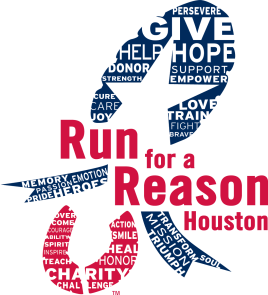  Sidewalk Squad Commitment FormPlease complete and return the contract below with payment to confirm your participation in the2016-2017 Sidewalk Squad Corporate Charity Program. Thank you for your support!Company Name: 										                        (As to be listed on all signage, banners, advertising, etc.)Contact Name: 							     Title:   	       			                       Street Address (No P.O. Boxes): 										          City: 				  State: 	          Zip: 	              Web address:  				                       Phone: 			                                     	  Email: 				                                                 Run for a Reason Official Charity to receive donation: __________________________________________________    Contribution Levels:     RECORD HOLDER - $10,000		 OLYMPIAN - $7,500		       	 CHAMPION - $5,000- Amount to charity: $9,000 (tax-deduct.)	 - Amount to charity: $6,750 (tax-deduct.)	 - Amount to charity: $4,500 (tax-deduct.)- Amount to HMC, Inc: $1,000 (non tax-deduct.)    - Amount to HMC, Inc: $750 (non tax-deduct.)	 - Amount to HMC, Inc: $500 (non tax-deduct.) You will be contacted by the Houston Marathon Committee, Inc. office to confirm your Sidewalk Squad hoopla station location, corporate logo information, signage, runner registration, etc.I agree to submit this Commitment Form and one (1) check payable to the designated charity for the tax-deductible amount listed. Charity will provide address where to the check should be sent. I agree to submit one (1) check payable to the Houston Marathon Committee for the non-tax deductible amount listed. The check should be mailed to the address below. I understand that the payment deadline is December 2, 2016. ______________________________________		___________________________________________________	 Signature						Printed Name/Title______________________________________		_______________________Company Name					Date	Submit Houston Marathon Committee Payment to:Houston Marathon Committee, Inc. Attn: Erin Kasperek720 N. Post Oak Road, Suite 200Houston, TX  77024      For questions, please contact Erin Kasperek at ekasperek@houstonmarathon.com or 713.957.3453. 3 “A” BereavementALS Association Texas ChapterAlzheimer's Association, Houston & SE Texas ChapterAmerican Heart AssociationAmerican Liver FoundationThe Arbor SchoolBe An AngelBel InizioBo's PlaceBuffalo Bayou PartnershipThe Cade R. Alpard Foundation for Pediatric Liver DiseaseCanCare, Inc.The CenterChild Advocates, Inc.Citizens for Animal ProtectionCovenant House TexasCrohn's & Colitis Foundation of AmericaCYCLECystic Fibrosis FoundationDown Syndrome Association of HoustonDress for Success HoustonEpilepsy Foundation TexasFamily HoustonThe Galveston Bay FoundationThe HEART ProgramHouston Aphasia Recovery CenterHouston Area Parkinson SocietyHouston Area Women's CenterHouston Food BankHouston Marathon FoundationHouston Police FoundationHouston SPCAJuvenile Diabetes Research FoundationKids' Meals, Inc.The Leukemia & Lymphoma SocietyLiving Water InternationalLupus Foundation of AmericaMarathon KidsMemorial Hermann FoundationThe Montrose CenterNational Kidney FoundationOpen Door MissionOrganization for Autism ResearchParent Project Muscular DystrophyThe Parish SchoolPresbyterian Children's Homes and ServicesReach UnlimitedRonald McDonald HouseThe Salvation Army of Greater HoustonSan Jose ClinicSEARCH Homeless ServicesSnowdrop FoundationSt. Jude Children's Research HospitalStar of Hope MissionSunshine Kids FoundationTexas Center for the MissingTexas Children's HospitalThe Todd Krampitz FoundationVita-Living, Inc.The Women's HomeYoung Audiences of HoustonYoung Texans Against Cancer